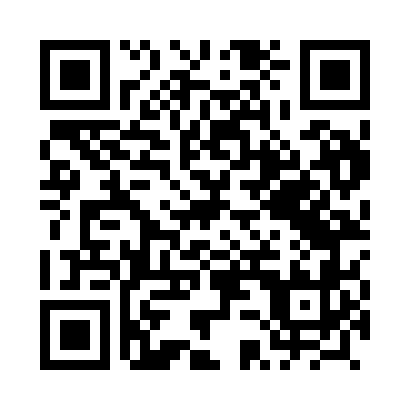 Prayer times for Zatorze, PolandMon 1 Apr 2024 - Tue 30 Apr 2024High Latitude Method: Angle Based RulePrayer Calculation Method: Muslim World LeagueAsar Calculation Method: HanafiPrayer times provided by https://www.salahtimes.comDateDayFajrSunriseDhuhrAsrMaghribIsha1Mon4:046:1012:425:087:149:132Tue4:006:0812:425:097:169:163Wed3:576:0512:415:117:189:184Thu3:546:0312:415:127:209:215Fri3:516:0112:415:137:229:236Sat3:485:5812:405:157:249:267Sun3:445:5612:405:167:259:298Mon3:415:5312:405:177:279:319Tue3:385:5112:405:187:299:3410Wed3:345:4912:395:207:319:3711Thu3:315:4612:395:217:339:4012Fri3:275:4412:395:227:359:4213Sat3:245:4112:385:247:379:4514Sun3:205:3912:385:257:389:4815Mon3:175:3712:385:267:409:5116Tue3:135:3412:385:277:429:5417Wed3:095:3212:385:287:449:5718Thu3:065:3012:375:307:4610:0019Fri3:025:2812:375:317:4810:0320Sat2:585:2512:375:327:4910:0621Sun2:545:2312:375:337:5110:1022Mon2:505:2112:365:357:5310:1323Tue2:465:1912:365:367:5510:1624Wed2:425:1612:365:377:5710:2025Thu2:385:1412:365:387:5910:2326Fri2:345:1212:365:398:0110:2727Sat2:305:1012:365:408:0210:3028Sun2:255:0812:365:428:0410:3429Mon2:245:0612:355:438:0610:3830Tue2:235:0412:355:448:0810:40